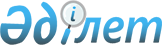 О реорганизации некоторых организаций, находящихся в ведении Комитета уголовно-исполнительной системы Министерства юстиции Республики КазахстанПостановление Правительства Республики Казахстан от 8 апреля 2008 года N 335

      В соответствии с пунктом 1  статьи 16 Закона Республики Казахстан от 19 июня 1995 года "О государственном предприятии" в целях совершенствования организации труда осужденных и создания условий по увеличению рабочих мест для всех трудоспособных осужденных Правительство Республики Казахстан  ПОСТАНОВЛЯЕТ: 

      1. Реорганизовать республиканские государственные предприятия на праве хозяйственного ведения путем слияния в Республиканское государственное предприятие на праве хозяйственного ведения "Еңбек" исправительных учреждений Комитета уголовно-исполнительной системы Министерства юстиции Республики Казахстан (далее - предприятие) согласно приложению к настоящему постановлению. 

      2. Определить: 

      1) предметом деятельности предприятия осуществление производственной деятельности в области уголовно-исполнительной системы; 

      2) Комитет уголовно-исполнительной системы Министерства юстиции Республики Казахстан органом государственного управления предприятием. 

      3. Комитету уголовно-исполнительной системы Министерства юстиции Республики Казахстан в установленном законодательством порядке принять меры, вытекающие из настоящего постановления. 

      4. Утвердить прилагаемые изменения, которые вносятся в некоторые решения Правительства Республики Казахстан. 

      5. Настоящее постановление вводится в действие со дня подписания.       Премьер-Министр 

      Республики Казахстан                             К. Масимов Приложение          

к постановлению Правительства 

Республики Казахстан     

от 8 апреля 2008 года N 335   

  Перечень 

реорганизуемых республиканских государственных предприятий на праве 

хозяйственного ведения путем слияния в Республиканское 

государственное предприятие на праве хозяйственного ведения "Еңбек" 

исправительных учреждений Комитета уголовно-исполнительной системы 

Министерства юстиции Республики Казахстан 1. Республиканское государственное предприятие на праве 

   хозяйственного ведения "Енбек - Астана" исправительных 

   учреждений Комитета уголовно-исполнительной 

   системы Министерства юстиции Республики Казахстан       город Астана 2. Республиканское государственное предприятие на праве 

   хозяйственного ведения "Енбек - Актобе" исправительных 

   учреждений Комитета уголовно-исполнительной 

   системы Министерства юстиции Республики Казахстан       город Актобе 3. Республиканское государственное предприятие на праве 

   хозяйственного ведения "Енбек - Атырау" исправительных 

   учреждений Комитета уголовно-исполнительной 

   системы Министерства юстиции Республики Казахстан       город Атырау 4. Республиканское государственное предприятие на праве 

   хозяйственного ведения "Енбек - Тараз" исправительных 

   учреждений Комитета уголовно-исполнительной 

   системы Министерства юстиции Республики Казахстан       город Тараз 5. Республиканское государственное предприятие на праве 

   хозяйственного ведения "Енбек - Орал" исправительных 

   учреждений Комитета уголовно-исполнительной 

   системы Министерства юстиции Республики Казахстан       город Уральск 6. Республиканское государственное предприятие на праве 

   хозяйственного ведения "Енбек - Кызылорда" 

   исправительных учреждений Комитета уголовно- 

   исполнительной системы Министерства юстиции 

   Республики Казахстан                                    город Кызылорда 7. Республиканское государственное предприятие на праве 

   хозяйственного ведения "Енбек - Актау" исправительных 

   учреждений Комитета уголовно-исполнительной 

   системы Министерства юстиции Республики Казахстан       город Актау 8. Республиканское государственное предприятие на праве 

   хозяйственного ведения "Енбек - Павлодар" 

   исправительных учреждений Комитета уголовно- 

   исполнительной системы Министерства юстиции 

   Республики Казахстан                                    город Павлодар 9. Республиканское государственное предприятие на праве 

   хозяйственного ведения "Енбек - Кызылжар" 

   исправительных учреждений Комитета уголовно- 

   исполнительной системы Министерства юстиции 

   Республики Казахстан                                    город Петропавловск 10. Республиканское государственное предприятие на праве 

   хозяйственного ведения "Енбек - Шымкент" 

   исправительных учреждений Комитета уголовно- 

   исполнительной системы Министерства юстиции 

   Республики Казахстан                                    город Шымкент 11. Республиканское государственное предприятие на праве 

   хозяйственного ведения "Енбек - Семей" исправительных 

   учреждений Комитета уголовно-исполнительной 

   системы Министерства юстиции Республики Казахстан       город Семипалатинск 12. Республиканское государственное предприятие на праве 

   хозяйственного ведения "Енбек - Алматы" исправительных 

   учреждений Комитета уголовно-исполнительной 

   системы Министерства юстиции Республики Казахстан       город Алматы 13. Республиканское государственное предприятие на праве 

   хозяйственного ведения "Енбек - Тас" исправительных 

   учреждений Комитета уголовно-исполнительной 

   системы Министерства юстиции Республики Казахстан       город Алматы 14. Республиканское государственное предприятие на праве 

   хозяйственного ведения "Енбек - Кокшетау" 

   исправительных учреждений Комитета уголовно- 

   исполнительной системы Министерства юстиции 

   Республики Казахстан                                    город Кокшетау Утверждены          

постановлением Правительства 

Республики Казахстан      

от 8 апреля 2008 года N 335   

  Изменения, которые вносятся в некоторые решения 

Правительства Республики Казахстан 

      1. Утратил силу постановлением Правительства РК от 05.08.2013 № 796.

      2. В  постановлении Правительства Республики Казахстан от 28 октября 2004 года N 1120 "Вопросы Министерства юстиции Республики Казахстан" (САПП Республики Казахстан, 2004 г., N 41, ст. 532): 

      в  Перечне организаций, находящихся в ведении Комитета уголовно-исполнительной системы Министерства юстиции Республики Казахстан, утвержденном указанным постановлением: 

      в разделе 1 "Республиканские государственные предприятия": 

      строку, порядковый номер 1, изложить в следующей редакции: 

      "1. Республиканское государственное предприятие на праве хозяйственного ведения "Еңбек" исправительных учреждений"; 

      строки, порядковые номера 2, 3, 5, 6, 8, 10, 11, 12, 13, 14, 15, 16, 17, 18 и 19, исключить. 

      3. Утратил силу постановлением Правительства РК от 28.08.2015 № 683.



      4. Утратил силу постановлением Правительства РК от 18.02.2016  № 79 (вводится в действие по истечении десяти календарных дней после дня его первого официального опубликования).
					© 2012. РГП на ПХВ «Институт законодательства и правовой информации Республики Казахстан» Министерства юстиции Республики Казахстан
				